SUNDAYMONDAYTUESDAYWEDNESDAYTHURSDAYFRIDAYSATURDAY2  BBQ ChickenORChicken w/ GravyBaked BeansPotato SaladMuffins3  Red Beans ORChicken w/ GravyRiceBrussel SproutsLemon Pie4  Fish Sticks ORChicken PattyTater TotsCucumber &Tomato SaladFig Newton5  Meatloaf ORChicken w/ GravyMashed PotatoesPeas & CarrotsBanana Pudding6  Tuna Salad ORChicken w/ GravyOn Hoagie RollCorn on the CobGrapes    
789  Pork & BeansOR Spinach &Artichoke PastaCauliflowerSaladCookies10   OrangeChicken ORChicken w/ GravyEgg RollsPineapple Tidbits11  Grilled Cheesew/ Tomato SoupOR Dirty Ricew/ Monterey BlendSherbet12  Shrimp &Corn Chowder ORChicken w/ GravyRiceTuscan BlendSalad / Muffins13  HamburgersOR Chicken PattyBaked BeansColeslawIce Cream141516Meat Sauce ORChicken w/ GravyPastaMixed VeggiesBread SticksChocolate Pudding17  Beef Stew ORJambalayaGreen BeansSaladDiced Peaches18  MarinaraMeatballs ORChicken w/ GravyOn Hoagie RollCheddar Sun ChipsSaladApple Cakes19  Baked Fish ORChicken BitesDirty RiceCaribbean BlendSaladDiced Pears20 Chicken TendersORChicken w/ GravyMac & CheeseMixed VeggiesMandarin Oranges212223  Beef Brisket  OR Chicken Potato PancakesRoasted BrusselSproutApplesauceSugar Cookies24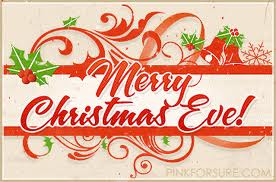 25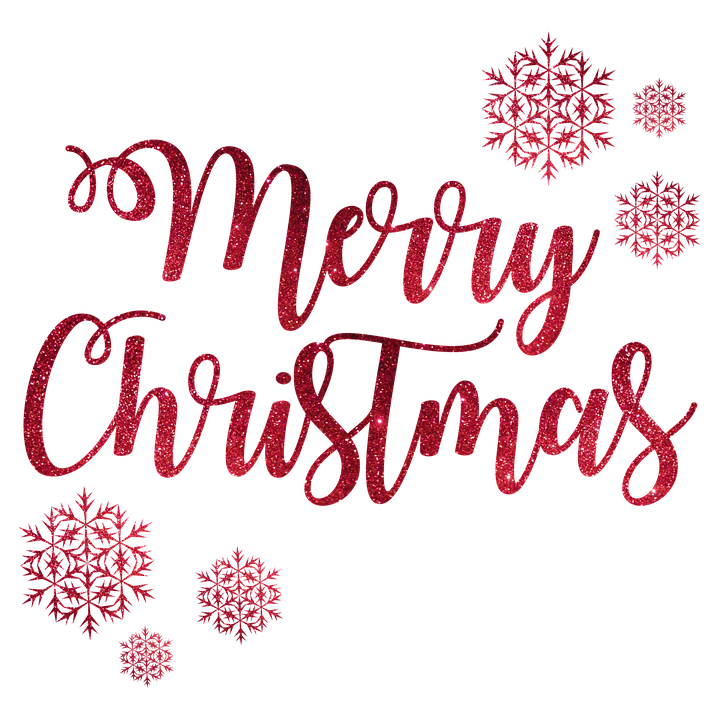 26Pizza ORChicken w/ GravyRiceMonterey BlendSaladFig Bars27Salisbury SteakORChicken w/ GravyMashed PotatoMixed VeggiesMuffins282930 Black Eye PeasORChicken w/ GravyRiceBrussel SproutsSaladSherbet31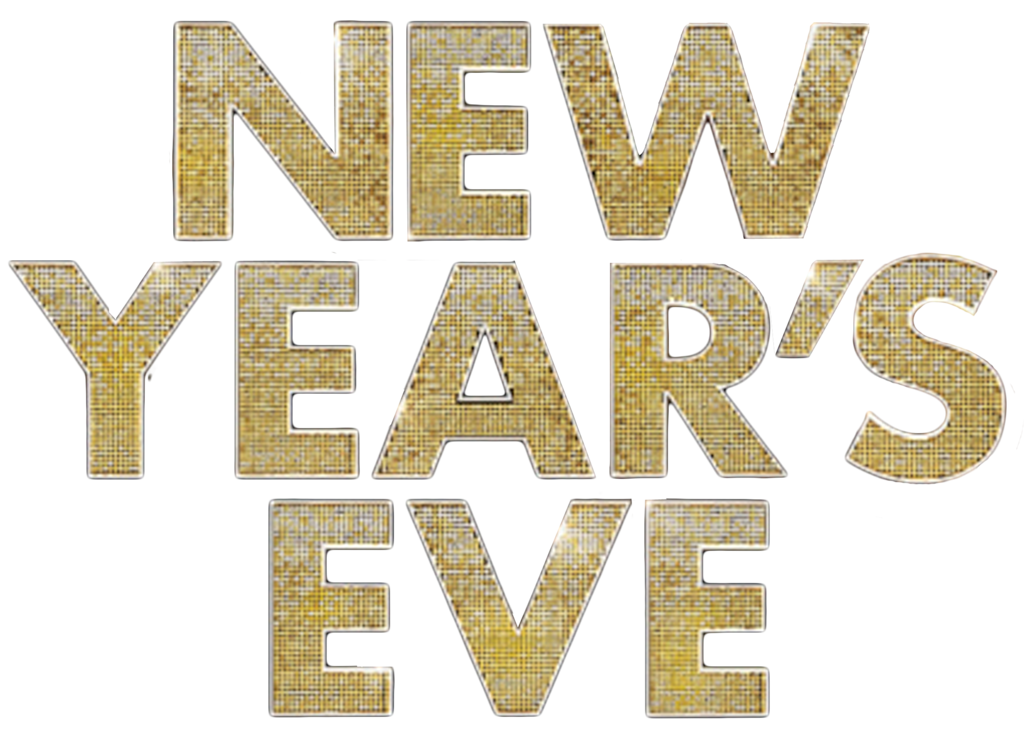 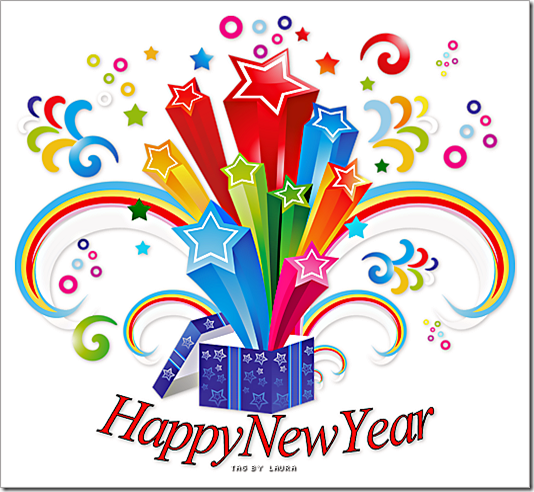 